     Управлением Росреестра по Курской области, а именно в контрольно-надзорной деятельности, были отменены плановые проверки на 2021 год (исключены шесть юридических лиц и (или) индивидуальных предпринимателей), в поддержку развития малого и среднего предпринимательства в Российской Федерации, в связи со сложившейся эпидемиологической ситуацией.        В случаях обращений граждан, внеплановые проверки могут проводиться в отношении юридических лиц или индивидуальных предпринимателей, если  может быть причинен вред или существует угроза причинения вреда здоровью граждан, а также в случае возможного возникновения чрезвычайных ситуаций природного или техногенного характера.     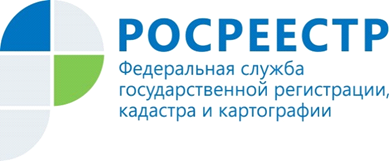 Изменения плана проверок юридических лиц и индивидуальных предпринимателей на 2021 год